У  С  Т  А  ВНА НАРОДНО ЧИТАЛИЩЕ „БАЧО КИРО – 1943г.”СЕЛО ИСКРАОБЩИНА СИТОВО, ОБЛАСТ СИЛИСТРАІ. ОБЩИ ПОЛОЖЕНИЯ.           Чл.1. С този устав се урежда учредяването, устройството, управлението, дейността, имуществото, финансирането, издръжката и прекратяването на  Народно читалище ,,Бачо Киро-1943 г.” с. Искра, обл. Силистра.           Чл. 2. (1) Народно  читалище ,,Бачо Киро-1943 г.” с. Искра е традиционно самоуправляващо се културно – просветно сдружение на жителите от с. Искра, което изпълнява и държавни културно-просветни задачи. В неговата дейност могат да участват всички физически лица без ограничения и без оглед на възраст, пол, политически и религиозни възгледи, и етническо самосъзнание.(2) Читалището е юридическо лице с нестопанска цел с наименование ,,Бачо Киро-1943 г.” То е създадено и функционира на основание на Закона за народните читалища, Закона за юридическите лица с нестопанска цел и този устав.(3) Народно читалище ,,Бачо Киро-1943 г.” има за седалище с. Искра, община Ситово, където се намира и адреса на управлението му: обл. СИЛИСТРА, община СИТОВО, с. ИСКРА, ул.,,Звездел” № 3       Чл. 3. Целите на Народно читалище „Бачо Киро-1943 г.” с. Искра са да създава и разпространява сред жителите на с. Искра културни  ценности. Да развива творчески способности и да задоволява научно - образователните, духовните, естетическите и нравствено - етичните потребности на населението. Да проучва историята на селото и да изгражда истински родолюбци. Да се изявява като информационен посредник между населението от една страна, администрацията на  местно и национално ниво, бизнеса и  обществени и неправителствени организации от друга. Да осигури достъп  на широка част от населението до новите информационни технологии, модерните средства на комуникация и глобалното общуване. Да работи сред младeжите и подрастващите, като подпомага цялостното им изграждане като хармонично развити личности.                                ІІ. СРЕДСТВА ЗА ПОСТИГАНЕ НА ЦЕЛИТЕ            Чл. 4. За постигане на целите си Народно читалище „Бачо Киро-1943 г.” урежда:обществена библиотека на свободен достъп, в която се събира, съхранява, организира и предоставя за ползване библиотечен фонд, извършва се библиотечно-информационно обслужване и достъп  до автоматизирани мрежи на различни обществени библиотеки;създаване и поддържане на електронни информационни мрежи и информационен център за свободен достъп до интернет; самодейни колективи, школи, кръжоци, курсове по изкуствата и за изучаване на чужди езици, научно- технически знания, битова култура,  лектори и др.;клубове и формации за развитие на младежки и спортни дейности;клубове по интереси за проучвателска и  събирателска дейност в областта на фолклора, етнографията, краезнанието, екологията, дизайна, и др.кино и видео показ, дискотека, видеотека;ателиета за художествени народни занаяти;концерти, спектакли и изложби;фестивали, празници и ритуали;архивни документална и фотографска колекции.ІІІ. СЪСТАВ НА ЧИТАЛИЩЕТО            Чл. 5. Член на Народно читалище „Бачо Киро-1943 г.” с. Искра може да бъде всеки български гражданин без разлика на пол, образование, имотно състояние, вероизповедание и етническо самосъзнание, който спазва устава на читалището и законите на страната , участвува активно в читалищния живот и не е поставен под запрещение.	Чл. 5а Членовете на Народно читалище „Бачо Киро-1943 г.”са индивидуални и колективни           Чл. 6. Индивидуалните членове на читалището са действителни, спомагателни, благодетелни и почетни.           Чл. 7. Действителен член на читалището може да бъде всяко пълнолетно лице, което спазва устава на читалището, активно участвува в дейността му, плаща годишен членски внос и имат право да избират и да бъдат избирани.            Чл. 8. Спомагателен член на читалището може да бъде всяко непълнолетно лице, което спазва устава на читалището.           Чл. 9. Действителните и спомагателни членове се приемат за такива по решение на читалищното настоятелство.            Чл. 10. Благодетелен член на читалището е този, който подари на читалището сума в размер на петстотин лева или вещи на същата стойност.           Чл. 11. Почетни членове на читалището са граждани с особени заслуги към читалищното дело във Искра.           Чл. 12. Почетните и благодетелни членове на читалището се обявяват от общото събрание на читалището по предложение на настоятелството.           Чл. 13. Колективните членове съдействат за осъществяване целите на читалището, подпомагат дейностите, поддържането и обогатяването на материалната база и имат право на един глас в общото събрание. Колективни членове могат да бъдат:професионални организации;стопански организации;търговски дружества;кооперации и сдружения;културно-просветни и любителски клубове и творчески колективи.ІV. ПРАВА И ЗАДЪЛЖЕНИЯ НА ЧЛЕНОВЕТЕ           Чл. 14. Действителните членове на Народно читалище „Бачо Киро-1943 г.”  имат право:да участват в редовните и извънредни общи събрания.да избират и да бъдат избирани в ръководните органи на читалището.да получават информация за дейността на читалището.да обсъждат всички въпроси свързани с дейността на читалището.      Чл. 15. Спомагателните членове на читалището имат право да участват в общите събрания със съвещателен глас.Чл. 16. Почетните и благодетелни членове на читалището имат права на действителни, ако отговарят на чл. 5 от устава.Чл. 16а  Колективните членове имат правата  на действителните съгласно чл.12 от устава и право на един глас в общото събрание.Чл. 17. Членовете на читалище Народно читалище „Бачо Киро-1943 г.”  са длъжни: да спазват устава на читалището.да участвуват активно в читалищния живот;да участват в общите събрания.да пазят и обогатяват читалищното имущество.да плащат редовно членския си внос.да изпълняват решенията на общото събрание, настоятелството и проверителната комисия.V. УПРАВЛЕНИЕ НА ЧИТАЛИЩЕТО.           Чл. 18. Народно читалище „Бачо Киро-1943 г.”  се управлява от общото събрание, настоятелството, председател и проверителна комисия.           Чл. 19. Текущата дейност на читалището се организира от секретаря на читалището.           Чл. 20. Върховен ръководен орган на читалището е общото събрание. То се състои от всички действителни членове на читалището.            Чл.21. (1) Общото събрание:изменя и допълва устава.избира и освобождава членовете на настоятелството, председателя и проверителната комисия.приема вътрешни актове, регламентиращи дейността на читалището.приема бюджета на читалището.определя основни насоки на дейността на читалището; взема решение за членовете на читалището в читалищни сдружения и в Съюза на народните читалища.изключва членовете на читалището.приема годишните отчети до 30 март на следващата година.отменя решения на органите на читалището.взема решения за прекратяване на читалището.отнася до съда незаконосъобразни решения на ръководните органи.провъзгласява почетните и благодетелните членове на читалището.определя размера на годишния членски внос;взема решения за откриване на клонове на читалището след съгласуване с общината(2) Решенията на общото събрание са задължителни за другите органи на читалището.	Чл. 22. (1) Редовно общо събрание се свиква от настоятелството най малко един път в годината. 	(2) Извънредно общо събрание може да бъде свикано по решение на настоятелството, по искане на проверителната комисия или на една трета от членовете на читалището с право на глас. (3) При отказ на настоятелството да свика извънредно общо събрание, до 15 дни от постъпването на искането проверителната комисия или една трета от членовете на читалището с право на глас могат да свикат извънредно общо събрание от свое име.            Чл. 23. (1) Решенията на общото събрание се взимат с мнозинство от половината от присъстващите действителни членове. (2) Решенията за прекратяване на читалището, промяна на устава, отмяна на решения на ръководните органи, откриване на клонове и изключване на членове се вземат с квалифицирано мнозинство от 2/3 от гласовете на действителните членове.(3) Две трети от действителните членовете на Народно читалище „Бачо Киро-1943 г. ”   могат да предявят иск пред Силистренски окръжен съд за отмяна на решение на общото събрание, ако то противоречи на закона за Народните читалища или устава.             Чл. 24. Общото събрание се свиква с покана, съдържаща дневния ред на събранието, мястото и началния час за провеждане. Поканата се дава на действителните членове и се залепва на вратата на читалището и на общодостъпни места в с. Искра седем дни преди датата на събранието.            Чл. 25. Общото събрание е редовно ако присъстват повече от половината действителни членове. При липса на кворум събранието се отлага с един час. Тогава събранието е законно, ако на него присъстват не по-малко от една трета от членовете при редовно общо събрание и не по-малко от половината плюс един от членовете при извънредно общо събрание.            Чл. 26. Изпълнителен орган на читалището е настоятелството, което се състои най малко от трима членове и се избира от общото събрание за срок от три години. Членовете на настоятелството да нямат родствени връзки по права или съребрена линия до четвърта степен включително.            Чл. 27. (1) Настоятелството:свиква общото събрание;осигурява изпълнението на решенията на общото събрание;приема проект за бюджет на читалището и го внася в общото събрание;взема решение за секретаря и утвърждава длъжностната му характеристика;приема месечните финансови отчети на читалището;внася годишен отчет за дейността и годишен финансов отчет в общото събрание;приема решения за разпореждане със собствено или предоставено за ползване имущество на читалището, както и за бракуване и замяна на движими вещи на читалището.(2) Настоятелството приема решения в заседание с повече от половината от гласовете на членовете.(3) При липса на кворум и при необходимост от неотложни действия, решения се вземат извън заседание с подписите „за” и „против”  на членовете на Настоятелството в протокола след изписаните решения. Решенията са законни, ако са на лице всички подписи на членовете „за” решенията без забележки. Чл. 28. Председателят на читалището е член на настоятелството и се избира от общото събрание за срок от три години.Чл. 29. Председателят на читалището:организира дейността на читалището съобразно законите на страната и устава на читалището и решенията на общото събрание;представлява читалището заедно и поотделно със секретаря;свиква и ръководи заседанията на настоятелството;ежегодно до 10 ноември прави предложение до кмета на общината за дейността на читалището за следващата година;отчита дейността си пред настоятелството;сключва и прекратява трудови договори със служителите на читалището съобразно бюджета и щата  по решение на настоятелството;председателствува общи събрания;Чл. 30. (1) Секретарят на читалището е щатният организатор на дейността му. Същият работи по длъжност на характеристика утвърдена от настоятелството. Секретарят се назначава на безсрочен трудов договор съгласно КТ. С изтичане на мандата на едно настоятелство договорът със секретаря не се прекратява.(2) Секретарят не може да е в роднински връзки с членовете на настоятелството и на проверителната комисия по права и по съребрена линия до четвърта степен, както и да бъде съпруг/съпруга на председателя на читалището.Чл. 31. (1) Секретарят на читалището:организира изпълнението на решенията на настоятелството, включително решенията за изпълнението на бюджета; организира текущата основна и допълнителна дейност; отговаря за работата на щатния и хонорувания персонал; представлява читалището заедно и поотделно с председателя.(2) Секретарят на читалището участвува в заседанията на настоятелството с права на съвещателен глас.Чл. 32. Проверителната комисия се избира от общото събрание в състав от трима членове за срок от три години.Чл. 33. Членовете на проверителната комисия не могат да бъдат лица които са в трудово- правни отношения с читалището, или са роднини по права линия, съпрузи, братя и сестри или роднини по сватовство от първа степен с членовете на настоятелството.Чл. 34. Проверителната комисия:осъществява контрол върху дейността на председателя, настоятелството и секретаря по спазване на устава, закона и решенията на общото събрание на читалището;уведомява общото събрание за констатирани нарушения, а при данни за престъпление и органите на прокуратурата;свиква общото събрание при отказ от настоятелството;предлага освобождаване от отговорност членовете но настоятелството на базата на финансова ревизия.Чл. 34а (1) Не могат да бъдат избирани за председател, членове на настоятелството и на проверителната комисия, както и да бъдат назначавани за секретари лица, които са осъждани на лишаване от свобода за умишлени престъпления от общ характер.(2) Членовете на настоятелството, включително председателят и секретарят, подават декларации за конфликт на интереси при условията и по реда на Закона за предотвратяване и разкриване на конфликт на интереси. Декларациите се обявяват на интернет страницата на читалището.VІ. КАНЦЕЛАРИЯ НА ЧИТАЛИЩЕТО            Чл. 35. Канцеларията на читалището се управлява от секретаря.            Чл. 36. В читалището се водят следните книги:Протоколна книга от общите събрания.Протоколна книга от заседанията на настоятелството.Регистър за входящата и изходящата кореспонденция.Заповедна книга.Инвентарни описи на книгите в библиотеката.Дневник за библиотеката и регистър на читателите.Книга за членовете на читалището.Инвентарна книга за имуществото.Касова книга с финансови документи.Други книги и документи касаещи дейността на читалището.VІІ. ИМУЩЕСТВО И ФИНАНСИРАНЕ            Чл. 37. Народно читалище „Бачо Киро-1943 г.” набира финансови средства от:членски внос;субсидия за делегирани от държавата дейности в областта на културата;субсидия от общината;средства по спечелени проекти по програми на Европейския съюз  и проекти на министерства, ведомства, фондации и други неправителствени организации; лихви по капитала;завещания и дарения;средства от информационно обслужване и допълнителна стопанска дейност, която не нарушава устава на читалището и законите на страната.Чл. 38. Завещания, дарения, финансови средства от юридически лица с нестопанска цел и религиозни организации, които обвързват читалището с противни на целите  и интересите му  и законите на страната задължения не се приемат.Чл. 39.(1) Читалищните средства се съхраняват в банка  по сметка на името на читалището.(2) Банковите документи за разпореждане с финансовите средства на читалището се подписват от председателят и секретарят заедно.Чл. 40. (1) Под никакъв предлог не може да се ипотекира движимо и недвижимо имущество на читалището.(2) Настоятелството няма право да предоставя собствено или ползвано от читалището имущество възмездно или безвъзмездно:за хазартни игри и нощни заведения; за дейност на нерегистрирани по Закона за вероизповеданията религиозни общности и юридически лица с нестопанска цел на такива общности; за постоянно ползване от политически партии и организации; на председателя, секретаря, членовете на настоятелството и проверителната комисия и на членовете на техните семейства. (3) Движими вещи могат да бъдат бракувани или заменени с по-доброкачествени само по решение на настоятелството.Чл. 41. Приемането , влагането и разходването на читалищните средства става само срещу издадени документи, за редовността на които отговарят председателят и секретарят.Чл. 42. (1) Месечните отчети за разходите се одобряват с решение на настоятелството.(2) Читалищното настоятелство изготвя годишния отчет за приходите и разходите, който се приема от общото събрание.Отчетът за изразходваните от бюджета средства се представя в общината до 30 март на следващата година.VІІІ. ОСНОВНИ ПОЛОЖЕНИЯ            Чл. 43. Читалищните празници са:24 май- ден на славянската писменост и българската култура.07 юли-патронен празник на читалището1 ноември-ден на народните будители.Чл. 44. Целта и името на Читалището са неизменяеми, изключая случаи предвидени в закона.Чл. 45. Читалището има свой кръгъл печат с надпис Народно читалище „Бачо Киро-1943 г.” с.Искра. Чл.46 Народно читалище „Бачо Киро-1943 г.”  може да членува по решение на настоятелството в читалищни сдружения и Съюза на народните читалища.Чл. 47. Читалището се регистрира в Силистренския окръжен съд като юридическо лице с нестопанска цел в обществена полза съгласно  Закона за народните читалища.ІХ. ЗАКЛЮЧИТЕЛНИ РАЗПОРЕДБИ.           Чл. 48. Устава влиза в сила от датата на регистрацията му в Силистренския окръжен съд.           Чл. 49. Устава да се подпише от присъствуващите действителни членове на събранието за окончателното му приемане.	УСТАВЪТ Е ПРИЕТ НА ОБЩО СЪБРАНИЕ НА ЧЛЕНОВЕТЕ НА НАРОДНО ЧИТАЛИЩЕ „БАЧО КИРО – 1943г.” СЕЛО ИСКРА НА ШЕСТИ МАРТ, ДВЕХИЛЯДИ И ПЕТНАДЕСЕТА ГОДИНА.Председател на ЧН:………………………..                                                                          /Мехмед В. Мухарем/СПИСЪК НА ЧЛЕНОВЕТЕ НА НАСТОЯТЕЛСТВОТО, ПРОВЕРИТЕЛНАТА КОМИСИЯ И ПРЕДСЕДАТЕЛЯ НА НЧ „ БАЧО КИРО – 1943 Г. ” С. ИСКРА ОБЩ . СИТОВОНАСТОЯТЕЛСТВО с членове:
МЕХМЕД ВАДЕТ МУХАРЕМ
НЕРИМАН ГАЛИБ МУСТАФА
ТУРХАН ИБРАХИМ МЕХМЕДПРОВЕРИТЕЛНА КОМИСИЯ  с членове:
НЕДИМ ЕДЖАБИ ФЕИМ
ЕРВИН НАИЛ ИБРЯМ
БИЛГИН ВЕЖДИ МЕХМЕД

ПРЕДСЕДАТЕЛ:
МЕХМЕД ВАДЕТ МУХАРЕМДейностен отчет на Народно Читалище „ Бачо Киро – 1943 г” за 2021 г.БИБЛИОТЕЧНА ДЕЙНОСТБиблиотеката  работи по програма „Глобални библиотеки”, с цел да се улесни достъпа до информация и услуги чрез интернет на населението. Програмата способства библиотеките да бъдат утвърдени като фактор за обществена програма и средища на знанието.  През годината са проведени обучения и консултации за начална компютърна грамотност. Електронните услуги – приоритет в работата на библиотеката.През годината НЧ „Бачо Киро-1943г.” информира населението на село Искра чрез обяви от бюрото по труда за свободните работни места в област Силистра.Извънкласна дейност - „Да четем и разказваме заедно” – занятие с началните класове с цел развиване на речевите способности на местните деца. 13 януари Ден на българското кино – прожекция на известен български филм.З март - Национален празник  - празника е отбелязан с презентации от учениците от ОУ „Стефан Караджа”.1 Април – Ден на шегата – забавна беседа с децата от началните класове на тема „ Шега” и  кой как се е пошегувал с другарчето си.Световен ден на книгата и авторското право – МАРАТОН  НА ЧЕТЕНЕТО, проведено с учениците от ОУ „Стефан Караджа”, с. Искра.1 ноември - Ден на народните будители – празника е почетен с мултимедийна презентация  за народните будители от учениците от ОУ „Ст. Караджа”, с. ИскраГодишнини, изложби и кътове:Януари: 04.01. – отбелязване на 173 години от рождението на Христо Ботев – изложба на тема „Христо Ботев в изобразителното изкуство”;11.01. – отбелязване на 143 години от рождението на Пейо Яворов с подготвен кът и прочит на негови произведения;Февруари:19.02 -  Отбелязване на 148 г. от обесването на Васил Левски с подготвен кът, табло и представена презентация по темата с учениците от ОУ „Ст. Караджа”, с. Искра Март:03.03. -  Национален празник на България - Подготвен кът, табло.14.03. – 141 г. от рождението на Алберт Айнщайн проведена викторина с учениците от горните класове.Април: 02. 04 -    216 г. от рождението на Ханс Кристиан Андерсен (1805 – 1875)  датски писател, известен най-вече със своите приказки – драматизация на приказката „ Малката кибритопродавачка”;
30.04 - Представена е изложба „Шарен Великден” пред читалището за населението на село Искра;      Юли:09.07. – 171 година от рождението на Иван Вазов с подготвен кът, табло с децата на с. Искра;      Септември:22.09. -  отбелязване на 100 г. от смъртта на Иван Вазов – български народен поет и писател (1850-1921) - представена презентация по темата с учениците от ОУ „Ст. Караджа” с. Искра	Ноември:01.11.  -  Дена на Народните Будители - Той е посветен на делото на книжовниците, просветителите и борците за национално освобождение, съхранили през вековете духовните ценности на нацията и нейния морал.
Отбелязахме мероприятието с рецитал, презентация и тематична викторина, в която учениците от ОУ " Стефан Караджа " демонстрираха познанията си за историята и делото на народните будители.КУЛТУРНО МАСОВА ДЕЙНОСТНА НЧ „БАЧО КИРО – 1943Г.”Спазвайки традицията Народно читалище "Бачо Киро -1943г." отбеляза празника „Бабинден“ , запечатвайки много интересни моменти.НЧ “Бачо Киро – 1943 г.” отправи предизвикателство за най-оригинални идеи във връзка с предстоящия празник Свети Валентин - Онлайн фотоконкурс за най-впечатляваща романтична декорация на маса.НЧ “Бачо Киро – 1943 г.” участва в онлайн конкурс "ЗОВЪТ НА ЗИМАТА", Бишкек (Киргизстан) На 21.02.2021 г. НЧ „Бачо Киро-1943г.” отбеляза Международния ден на майчиния език с онлайн видео-рецитал.И тази година на 1.03.2021г. посрещането на Баба Марта в НЧ 'БАЧО КИРО - 1943г.', с. Искра се превърна в прекрасен празник. По традиция и за здраве тя закичи малки и големи с чудни мартенички. Децата от ОУ "Стефан Караджа" посрещнаха празника щастливи, усмихнати и лъчезарни. Те бяха подготвили поздрав за всички, а Баба Марта ги зарадва със сладка питка и пъстри мартенички. Така премина този хубав български празник в нашето читалище.25.02.2021г. - НЧ "Бачо Киро- 1943 г.", с. Искра участва в онлайн конкурс „МАРТЕНИЦИ ГИГАНТ“ организиран от РЕКИЦ гр. Силистра. От Областния управител гр. Силистра читалището получи грамота и парична награда за успешното представяне – 1 място.08.03.2021 г. – Осмомартенска работилница за изработка на картички чрез квилинг техника.09 – 11.04.2021 г. – Участие в онлайн фестивал "СТУДЕНТСКА ПРОЛЕТ", Бишкек (Киргизстан).20.04.2021 г. - Маратон на четенето – I ви клас от ОУ "Ст. Караджа"22.04.2021 г. „Международен ден на земята” - Децата от ОУ „Ст. Караджа”, с. Искра сътвориха прекрасни рисунки на площада пред читалището. С тебешири и добро настроение малчуганите изобразиха земното кълбо.23.04.2021 г. - Международен ден на книгата и авторското право, в НЧ "Бачо Киро - 1943 г." се проведе “Маратон на четенето“. Учениците от ОУ "Стефан Караджа" прочетоха откъси от любими приказки. Нека на този ден не забравяме, че четенето е наистина важен ключ към успеха и че качествените книги са един безкрайно достъпен начин за духовно развитие, извисяване на интелекта и знанието, човешкия стремеж към самоусъвършенстване.29.04.2021 г. Великденска работилница. Децата на Искра боядисаха пъстри яйчица "Чук-чук, яйчице, имаш ли си сърчице?"30.04.2021 г. - Изложба ШАРЕН ВЕЛИКДЕН. Пред читалището бяха поставени боядисани и изработени пет еднометрови декоративни яйца, които бяха съчетани със специална декорация.Месец Май 2021 г. – Кандидатстване по проект организиран от Министерството на културата втора конкурсна сесия за финансова подкрепа на библиотеките за обновяване на фондовете им по програма „Българските библиотеки – съвременни центрове на четене и информираност” 2020 г.19.05.2021 г.  - Онлайн международно участие в Р. Турция. По покана на Балканската асоциация за култура и солидарност и община Картал, Р. Турция НЧ "Бачо Киро - 1943 г." участва в честването на празника на Младежта и спорта и Деня за възпоменаването на АТАТЮРК. Поводът за отправената ни покана е културния обмен и дългогодишното партньорство между община Ситово и община Картал, Р. Турция.24.05.2021 г. – Рецитал и награждаване на ученици, които са били най-активни читатели през годината.01.06.2021 г. – На площада пред читалището бяха поканени децата на с. Искра за отпразнуване на най - милия празник - 1 юни - Ден на детето!  Празникът бе   " коктейл " от песни, танци, игри и мини конкурс с рисунки на тема  " Децата на Земята ".09.06.2021 г. - НЧ "Бачо Киро - 1943г." и ОИЦ-Силистра организираха изнесена приемна в с. Искра. Заинтересованите посетители получиха информация за актуалните възможности при кандидатстване с проекти по Оперативните програми и информационни материали.03.07.2021 г. – Участие с танцовите групи при НЧ „Бачо Киро – 1943 г.” във фолклорния празник на с. Голеш.                                                 		 10.08.2021 г. - Юношеската танцова група при НЧ "Бачо Киро - 1943 г." взе участие във фестивала "Балкан Фолк Фест"2021, Варна. За отличното представяне групата получи златен плакет и грамота.25.11.2021 г. - От любов към децата и земята - дари капачка! Бяхме част от кампанията на МБАЛ-Силистра - "Капачки за бъдеще"26.11.2021 г. – Спечелен проект "Българските библиотеки - съвременни центрове за четене и информираност 2021", финансиран от Министерство на културата. Книжният фонд на библиотеката е обогатен със 109 нови заглавия на стойност 1238,69 лв.01.12.2021 г. - Подготвена  новогодишна украса пред НЧ „Бачо Киро – 1943 г.” за внасяне на празнично настроение в с. Искра – с ученици доброволци.17.12.2021 г. – КОЛЕДНИ ЕМОЦИИ -  В НЧ "Бачо Киро - 1943 г." гостува Драматично-куклен театър Силистра с постановка "Коледни гости". Коледно вълшебство изживяха децата от ОУ "Стефан Караджа", с. Искра. Ентусиазмът по Коледа запали и желанието на децата да се качат на сцената и да участват в представлението.
 24.12.2021 г. по традиция, ежегодно НЧ „Бачо Киро – 1943г.” организира „Пътуващ Дядо Коледа”, който подарява едно незабравимо изживяване на децата на Искра. Като със Снежанка посещават всеки дом, за да раздадат новогодишните подаръци на послушните дечица.
През годината, подготовка на необходимата допълнителна документация по проект МИГ "Главиница - Ситово Крайдунавска Добруджа".ХУДОЖЕСТВЕНА САМОДЕЙНОСТ:„Да опазим, съхраним и предадем” – откриване на творческия сезон Подбор на детска и юношеска фолклорни танцови групи.Подбор на участници за театрална група.Подготовка на репертоар за индивидуални изпълнения.Участие на самодейните състави в регионални и местни инициативи.През годината, участия в международни онлайн фестивали.Всяка изява и мероприятие на читалището бе документирано чрез видео и снимков материал , с цел съхраняване и обогатяване на неговата история.

 ОРГАНИЗАЦИОННА ДЕЙНОСТ:Читалищното настоятелство на своите заседания дискутира търсенето на начини и средства за моралното и материално стимулиране на самодейците.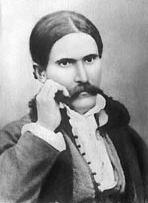 ПЛАНЗА ДЕЙНОСТТАНА НАРОДНО ЧИТАЛИЩЕ„ БАЧО КИРО – 1943 г.”за 2022 г.I. ОСНОВНИ ПРИОРИТЕТИ НАРОДНО ЧИТАЛИЩЕ „БАЧО КИРО-1943г.“ПРИОРИОТЕТИОсновни акценти:1. Ориентиране в променената среда;2. Вземане на решение за осъвременяване на читалищната дейност:- Като организация на гражданското общество;Читалището - институция за реализиране потребностите на младото поколение;- Развитие и усъвършенстване на културната дейност в читалището и подобряване стила и методите на работа с цел развитиена интеграционните процеси в духовната сфера;- Привлекателно място, утвърдено като фактор за обществена промяна и средище на знанието.Управленски политики:- Взаимоотношения с местните власти;- Местните общности;- Лидери в културната общност.Задачи:1. Разгръщане на културно-просветна дейност на читалището сред населението;2. Прилагане на иновативни подходи и методи на работа за повишаване на читателския интерес;3. Библиотеката да се развива като средище за информация, комуникация и обучение.4. Дейности за разкриване, опазване, съживяване и популяризиране на културното наследство на нашия край.II. СТРУКТУРА НА НАРОДНО ЧИТАЛИЩЕ „БАЧО КИРО-1943г.“III. Дейности на структурните единици в Народно читалище ”БАЧО КИРО-1943г.”1. ЧИТАЛИЩНА ДЕЙНОСТ:Дейности по месеци:2. БИБЛИОТЕКА:Дейности по месеци:3. ЛЮБИТЕЛСКИ СЪСТАВИ:Дейности по месеци:4. ХУДОЖЕСТВЕНА САМОДЕЙНОСТ:„Да опазим, съхраним и предадем” - Откриване на творческият сезон.							                   Срок:  м.октомвриПодбор на танците на детската и юношеската танцова група .                    Срок: м. октомвриПодбор на участници за  детска  театрална група .									  Срок: м. октомвриПодбор на временно действащи колективи, участващи в художествената самодейност на читалището през годината. Срок: през годинатаОформяне на курс  по Английски език.Срок: през годината5. ОРГАНИЗАЦИОННА ДЕЙНОСТ:Участие на самодейните състави в регионални и местни инициативи.Всяка изява и мероприятие на читалището да бъдат документирани чрез видео и снимков материал , с цел съхраняване и обогатяване на неговата история.Читалищното настоятелство на своите заседания да дискутира търсенето на начини и средства за моралното и материално стимулиране на самодейците при изява извън селото.						ПРЕДСЕДАТЕЛ:………………….								      /МЕХМЕД МУХАРЕМ/					            												СЕКРЕТАР:……………………………..							                /НЕРИМАН МУСТАФА/29.10.2022 г.  с.ИскраМесецДейност, прояваЯнуари1. „ХОРОТЕКА МЕРАКЛИИ” - Изучаване на български хора за здраве на тялото и радост за душата (04.01.2022);2. БАБИНДЕН. Народен обичай и увеселение на жените от с. Искра. (21.01.2022)Февруари1. ТРАДИЦИОННА  ПОЕТИЧНА ВЕЧЕР „На чаша вино с любов” (14.02.2022);2. ОТБЕЛЯЗВАНЕ ГОДИШНИНА ОТ ОБЕСВАНЕТО НА ВАСИЛ ЛЕВСКИ – Презентация,табло(19.02.2022);
3. ДЕН НА МАЙЧИНИЯ ЕЗИК – Инициатива с цел насърчаване на езиковото и културното многообразие и многоезичието(21.02.2022);

4. ДЕН НА РОЗОВАТА ФЛАНЕЛКА – СРЕЩУ АГРЕСИЯ В УЧИЛИЩЕ – Презентация(26.02.2022);
5. ТВОРЧЕСКА РАБОТИЛНИЦА - „Да сте бели и червени, като слънцето засмени“ – традиции и обичаи, свързани с Баба Марта, изработване на мартеници с ученици от началните класове.Подреждане на изложба. (28.02.2022).Март1.ПОСРЕЩАНЕ НА БАБА МАРТА И ПОДАРЯВАНЕ НА МАРТЕНИЦИ – ТЪРЖЕСТВО В ДГ „МИР”, С. ИСКРА(01.03.2022);2. ОТБЕЛЯЗВАНЕ НА ДЕНЯ НА САМОДЕЕЦА И ЛЮБИТЕЛСКОТО  ХУДОЖЕСТВЕНО ТВОРЧЕСТВО - публикации в местните  и национални медии за любителските състави и формации към читалището. (01.03.2022);
3. ТРЕТИ МАРТ-НАЦИОНАЛЕН ПРАЗНИК НА БЪЛГАРИЯ – Рецитал и кът съвместно с учениците от ОУ „Стефан Караджа”, с. Искра;
4. МЕЖДУНАРОДЕН ДЕН НА ЖЕНАТА: - ИЗРАБОТКА НА КАРТИЧКИ С КВИЛИНГ МАТЕРИАЛИ - ОРГАНИЗИРАНЕ НА ДАМСКО ПАРТИ;5. „ВОДА“ – Образователна видео презентация по случай Световния ден на водата. (22.03.2022)
6.МЕЖДУНАРОДЕН ДЕН НА ТЕАТЪРА  - ПОСТАНОВКА ОТ ГОСТУВАЩА ТЕАТРАЛНА ТРУПА(27.03.2022).Април1. ВЕЛИКДЕНСКА РАБОТИЛНИЦА;
2. ПРЕДСТАВЯНЕ НА ИЗЛОЖБА „ПИСАНИ ЯЙЦА” И КОНКУРС „НАЙ-ШАРЕНО ЯЙЦЕ”;3. ЛАЗАРОВДЕН. Лазаруване -  народен обичай, с участието на момичета от ОУ„Ст.Караджа”;4.Нощ в библиотеката (22.04.2022);       
5. „ДА ОПАЗИМ ДЕЦАТА НА ПЪТЯ”Образователни игри с началните класове;
6. ДЕН НА ПЛАНЕТАТА ЗЕМЯ-  ПРЕЗЕНТАЦИЯ С УЧЕНИЦИТЕ OT ОУ “СТЕФАН КАРАДЖА” С. ИСКРА- ЕКО ИЗЛОЖБА ОТ ОТПАДЪЧНИ МАТЕРИАЛИ.Май 1. РАМАЗАН БАЙРАМ - ОБЩОСЕЛСКО ПРАЗНЕНСТВО; (01.05.2022)2. ДЕН НА ЕВРОПА – ПРЕЗЕНТАЦИЯ В ОУ „СТ. КАРАДЖА” (09.05.2022)3. Традиционен пролетен конкурс за детска рисунка „Светът през моите очи“ (10.05.2022);
4. МЕЖДУНАРОДЕН ДЕН НА МУЗЕИТЕ(ПОСЕЩЕНИЕ НА Крепост Меджиди табия – Силистра ) (18.05.2022).5. УЧАСТИЕ НА ФОЛКЛОРНИ ГРУПИЮни1. МЕЖДУНАРОДЕН ДЕН НА ДЕТЕТО –Детски хепънинг и рисунка на асфалт /пред читалището/ с участието на  деца от селото;
2. Драматично-куклен театър с постановка в читалището.3. УЧАСТИЕ НА ФОЛКЛОРНИ ГРУПИЮли 1. 187 ГОДИНИ ОТ РОЖДЕНИЕТО НА БАЧО КИРО (1835-1876) – БЪЛГАРСКИ УЧИТЕЛ И КНИЖОВНИК – Презентация.2. „КУРБАН БАЙРАМ” - ОБЩОСЕЛСКО ПРАЗНЕНСТВО.3. УЧАСТИЕ НА ФОЛКЛОРНИ ГРУПИАвгустЛЯТНА ВАКАНЦИЯ - МЕРОПРИЯТИЯУЧАСТИЕ НА ФОЛКЛОРНИ ГРУПИСептември1. ПОСРЕЩАНЕ НА  НОВАТА УЧЕБНА ГОДИНА – цветя и поздравителни картички за училищния персонал;2. „Моята баба във виртуалното пространство” – първи стъпки за работа с компютър – деца помагат на възрастните; (18.09.2022)3. ”СПОРТЕН ПРАЗНИК НА ОТКРИТО”- европейски ден на спорта. (30.09.2022)4. УЧАСТИЕ НА ФОЛКЛОРНИ ГРУПИОктомври1. “ДОБРЕ ДОШЛА ЗЛАТНА ЕСЕН” - ЕСЕННА ИЗЛОЖБА;2.  МЕЖДУНАРОДЕН ДЕН НА УЧИТЕЛЯ (ПРАЗНИЧНА ПРОГРАМА); (05.10.2022)3. НАЦИОНАЛЕН ДЕН НА БЛАГОТВОРИТЕЛНОСТТА – ежегодно читалището организира благотворителни кампании.Ноември1. УЧАСТИЕ НА КУЛИНАРНИЯ ФЕСТИВАЛ „ГОЗБИТЕ НА ДОБРУДЖА”;Декември 1. КОНКУРС ЗА НАЙ-ВЪЛНУВАЩО ПИСМО ДО ДЯДО КОЛЕДА (С ДЕЦА ОТ ПОДГОТВИТЕЛНА ГРУПА ПРИ ДГ „МИР”, С.ИСКРА);2. КОЛЕДНО ДАМСКО ПАРТИ;3. „ПЪТУВАЩ ДЯДО КОЛЕДА”;4. НОВОГОДИШНО ТЪРЖЕСТВО „ТИХА НОЩ, СВЯТА НОЩ” НОВОГОДИШНА НАЗДРАВИЦА И ХОРО НА МЕГДАНА.МесецДейност, прояваПрез годината1. БИБЛИОТЕКАТА  ПРЕДЛАГА  СЛЕДНИТЕ  ЕЛЕКТРОННИ УСЛУГИ:•	Е-ЗДРАВЕ•	Е-ЗАЕТОСТ•	Е-ОБРАЗОВАНИЕ•	Е-КУЛТУРА;2. ИНДИВИДУАЛНИ  И  ГРУПОВИ  ОБУЧЕНИЯ  ПО  ИКТ;3. „ДА ЧЕТЕМ И РАЗКАЗВАМЕ ЗАЕДНО”- ЗАНЯТИЕ С НАЧАЛНИТЕ  КЛАСОВЕ  С  ЦЕЛ  РАЗВИТИЕ  НА  РЕЧЕВИТЕ СПОСОБНОСТИ  НА  МЕСТНИТЕ  ДЕЦА.Януари1.ДЕН НА КИНОТО -  ПРОЖЕКЦИЯ НА ФИЛМ В ЧИТАЛИЩЕТО ЧРЕЗ  МУЛТИМЕДИЙНАТА  ТЕХНИКА;2.174 години от рождението на Христо Ботев – изложба на тема: „Христо Ботев в изобразителното изкуство“ (04.01.2022);3. 144 години от рождението на Пейо Яворов – витрина (11.01.2022)Февруари1. РАБОТИЛНИЦА ЗА ВАЛЕНТИНКИ.Март1.142 г. от рождението на Алберт Айнщайн, физик - теоретик, един от създателите на съвременната физика (1879 – 1955) – викторина с учениците от горните класове.(14.03.2022);2. ДОБРЕ ДОШЛА, ПРОЛЕТ – витрина с произведения, посветени на пролетта (21.03.2022);3. ”ВЕЧЕ СЪМ ЧИТАТЕЛ”- приемане на първокласниците за читатели.Април1. МЕЖДУНАРОДЕН ДЕН НА ХУМОРА И САТИРАТА – „Светът е оцелял, защото се е смял” – виц маратон; (1.04.2022)
2. МЕЖДУНАРОДЕН ДЕН НА ДЕТСКАТА КНИГА(ПРОЖЕКЦИЯ НА ДЕТСКИ ФИЛМ ОТ ПРИКАЗКИТЕ НА Х.К. АНДЕРСЕН);
3. УЧАСТИЕ НА МАРАТОН НА ЧЕТЕНЕТО.Май1. УЧАСТИЕ НА „НАЦИОНАЛНА БИБЛИОТЕЧНА СЕДМИЦА” -С конкурсен характер;
2. ПРОВЕЖДАНЕ НА ВИКТОРИНИ, КОНКУРСИ, ПОЗНАВАТЕЛНИ ИГРИ В ЧИТАЛИЩНАТА БИБЛИОТЕКАЮни„ЗАБАВНО ЛЯТО” – •	Лятно четене•	Прожекции на филми•	Занимателни игри172 ГОДИНИ ОТ РОЖДЕНИЕТО НА ИВАН ВАЗОВ (09.07.2022)Юли„ЗАБАВНО ЛЯТО” – •	Лятно четене•	Прожекции на филми•	Занимателни игриАвгуст „Какво не знаем за нашия край „Добруджа”“ – мултимедийна прожекция, изготвена и представена от екипа на читалището.Септември101 г. ОТ СМЪРТТА НА ИВАН ВАЗОВ – български народен поет и писател (1850-1921) / (22.09.2022)Октомври ХЕЛОУИН – ПАРТИ ЗА МАЛЧУГАНИ. (31.10.2022)НоемвриДЕН НА НАРОДНИТЕ  БУДИТЕЛИ (ТАБЛО И ПРЕЗЕНТАЦИЯ)ДекемвриКОЛЕДНА РАБОТИЛНИЦА.МесецДейност, прояваМарт УЧАСТИЕ НА НАЦИОНАЛНИЯ МУЗИКАЛНО – ФОЛКЛОРЕН КОНКУРС „ОРФЕЕВИ ТАЛАНТИ” ГР. ПЛОВДИВАприлПОДГОТОВКА ЗА УЧАСТИЕ НА ТАНЦОВИТЕ СЪСТАВИ НА МЕЖДУНАРОДЕН ФЕСТИВАЛ В РЕПУБЛИКА ТУРЦИЯМай1. УЧАСТИЕ НА ХУМОРИСТИЧНИЯ ФЕСТИВАЛ „СРЕБЪРНА ПЕЕ И СЕ СМЕЕ”;2. ПОДГОТОВКА И УЧАСТИЕ ЗА ТРАДИЦИОННИЯ СЪБОР НА СЕЛО ИСКРА.Юни 1. УЧАСТИЕ НА ОБЩИНСКИЯ ФОЛКЛОРЕН СЪБОР „ПЕСНИ И ТАНЦИ ОТ ДОБРУДЖА”;2. УЧАСТИЕ НА НАЦИОНАЛНИЯ СЪБОР НА ЧИТАЛИЩАТА.3. Фолклорен фестивал "Насред мегдана в Арбанаси"- Велико ТърновоЮлиУчастие в III Национален фестивал на турския фолклор - 2022 г. в с. Руйно.АвгустУчастие във Фестивала Балкан Фолк Фест 2022, Варна, Златни пясъци.СептемвриНационален фолклорен фестивал "Море от ритми" - Балчик